Утверждаю Директор МБОУ «Алексеевская школа № 4»________Королева Т. Ю.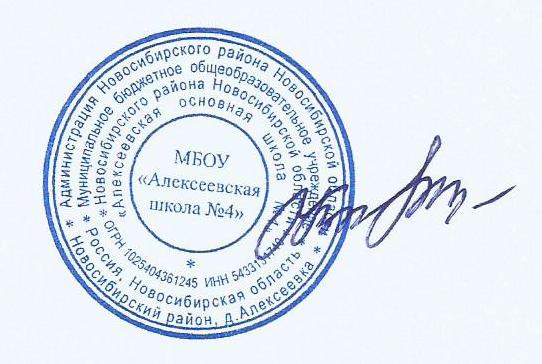 Меню(ОВЗ 5-9кл)На 30.03.2021 г.№ рецептурыНазвание блюдаМасса, гБелки, гЖиры, гУглеводы, г.Углеводы, г.Калорийность, ккал.Цена, рубЗавтрак53-19з-2020Масло сливочное (порциями)100,108,308,300,1074,80 654-2о-2020Омлет с зеленым горошком18011,6013,7013,705,60192,6028,354-22гн-2020Какао с молоком сгущенным2003,503,403,4022,30133,409,5Пром.Сок абрикосовый2001,000,000,0025,40105,6018Пром.Апельсин1000,900,200,208,1037,8015Пром.Хлеб пшеничный806,100.60.639.4187.54Пром.Вафли с фруктовыми начинками401,101,301,3030,90140,00Итого за Завтрак81024,326,926,992,4684,2Обед54-3з-2020Помидор в нарезке800.90.20.23,0017,101854-1с-2020Щи из свежей капусты со сметаной2004,606,106,105,7096,104,654-4г-2020Каша гречневая рассыпчатая1508,206,906,9035,90238,9020,254-9р-2020Рыба, запеченная в сметанном соусе (минтай)8015,1020,0020,004,30258,2050,754-5хн-2020Компот из яблок и вишни2000,200,100,1010,1042,508,8Пром.Хлеб пшеничный806,100.60.639.4187.5 4Итого за Обед79034,233,133,159652,8Итого за день160058,56060151,41337